Quality of Life Gifting Program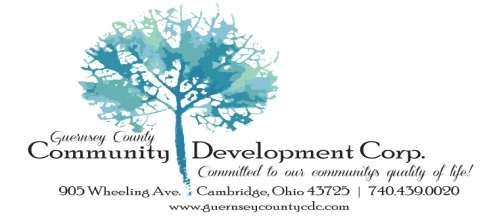 APPLICATION Today’s Date:Please type or print clearly and complete all information. Additional pages may be used as necessary.Name of the program, project or event:Date of program, project or event:Applying Organization                                                                                                                                                                   _____________________________________________________________________________________           Name:Address:City/State/Zip:Federal Tax ID#:Provide/attach proof of your nonprofit statusContact Person/Title:Phone/Fax/Email:Name of treasurer or fiscal agent responsible for event project finances:Provide/attach a list of members of the board of trustees/directors, if applicable:Program, Project or Event                                                                                                                                                         _____________________________________________________________________________________Location of program, project or event:Describe the program, project or event:Brief general narrativeOutline goalsHow results will be measuredAnticipated attendance/participants this yearList any additional sponsorsMarketing, Advertising and Promotion                                                                                                                                      _____________________________________________________________________________________Include samples of past promotional efforts and any resulting publicity, if any.What are your marketing, advertising and promotion plansIf you do not receive funding form the Quality of Life Gifting program, how will you accomplish your program, project or event?Is this an annual program, project or event?If yes, how many years has it been held?All funding recipients will credit the Guernsey County Community Development Corporation for their support by using the CDC’s logo and website address and the following copy in all printed materials and media. “With support by the Guernsey County Community Development Corporation”